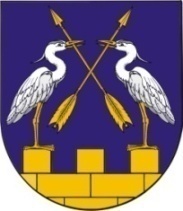             МО АДМИНИСТРАЦИЙЖЕ                            АДМИНИСТРАЦИЯ МО  «КОКШАЙСКОЕ  «КОКШАЙСК СЕЛА АДМИНИСТРАЦИЙ»                        СЕЛЬСКОЕ ПОСЕЛЕНИЕ»              КУШТЫМАШИЖЕ				                        РАСПОРЯЖЕНИЕ	от 10 июля 2017 года № 20Об определении ответственного должностного лица по организации  взаимодействия с ФГИС ЕРП	В  соответствии с Федеральным законом "О защите прав юридических лиц и индивидуальных предпринимателей при осуществлении государственного контроля (надзора) и муниципального контроля", 
во исполнение Постановления Правительства Российской Федерации от         28 апреля 2015 г. №415 «О правилах формирования и ведения Единого реестра проверок»,   руководствуясь п. 5.1 Положения об Администрации муниципального образования «Кокшайское сельское поселение»:1. Назначить лицом, ответственным за взаимодействие с ФГИС ЕРП от администрации муниципального образования «Кокшайское сельское поселение» - главу  администрации - Николаева Петра Николаевича и предоставить ему полномочия Регистратора в ФГИС ЕРП.2. Специалисту 1 категории Исаевой Т.В. предоставить полномочия Наблюдателя в ФГИС ЕРП.3. Специалисту 1 категории Исаевой Т.В. разместить данное распоряжение на официальном сайте муниципального образования «Звениговский муниципальный район» в сети «Интернет» по адресу: www.admzven.ru.4. Контроль за исполнением настоящего распоряжения возложить  на главу администрации муниципального образования «Кокшайское сельское поселение» П.Н. Николаева. «Кокшайское сельское поселение»                                          Л.Н.ИвановаИ.о. главы  Администрации МО